TURNIEJ O PUCHAR KINDER +SPORT KAT. „3”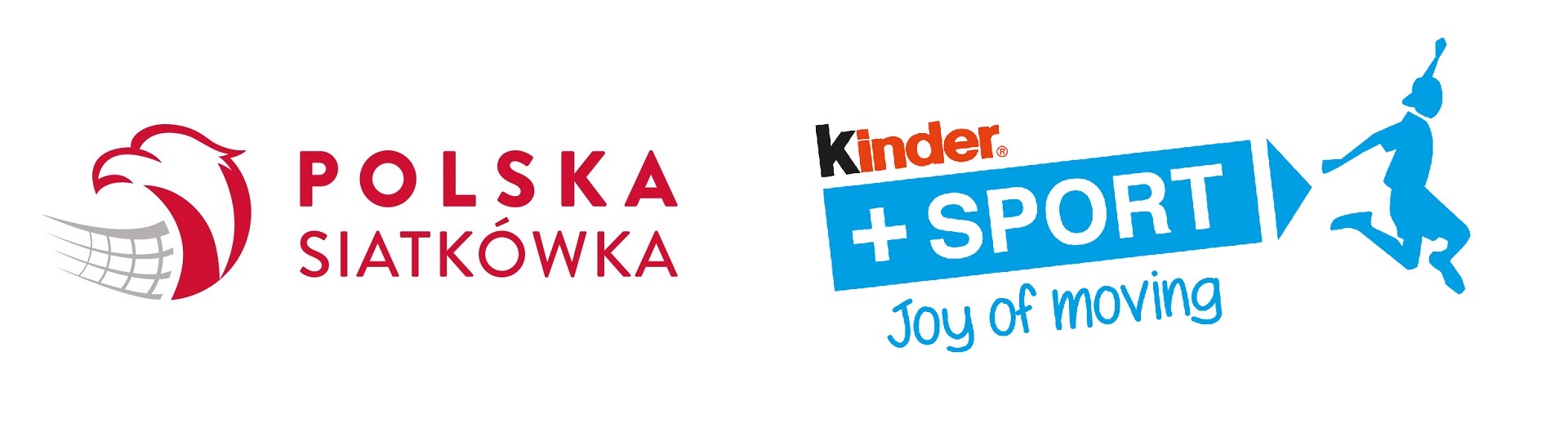 CHŁOPCY RUNDA 21 LIGA1-6,2-5,3-4,6-4, 5-3,1-2,2-6,3-1,4-5,6-5,1-4,2-3,3-6, 4-2,5-1TURNIEJ O PUCHAR KINDER +SPORT KAT. „3”CHŁOPCY RUNDA 22 LIGA 1-6,2-5,3-4,6-4, 5-3,1-2,2-6,3-1,4-5,6-5,1-4,2-3,3-6, 4-2,5-1TURNIEJ  O PUCHAR KINDER +SPORT KAT. „4”CHŁOPCY RUNDA 21 LIGA 1-6,2-5,3-4,6-4, 5-3,1-2,2-6,3-1,4-5,6-5,1-4,2-3,3-6, 4-2,5-1TURNIEJ ROZSTAWIENIOWY O PUCHAR KINDER +SPORT KAT. „4”CHŁOPCY RUNDA 2II LIGA2-5,3-4, 5-3,1-2,3-1,4-5,1-4,2-3 4-2,5-11. AS TREFL 12. GA SPS LĘBORK 13. IRYDA/SPS4. CHWASZCZYNO5. GA SPS LĘBORK 2 6. SET STG1. AS TREFL 12. GA SPS LĘBORK 13. IRYDA/SPS4. CHWASZCZYNO 5. GA SPS LĘBORK 26. SET STAROGARD1. JASIENIAK 12. GA SPS LĘBORK 43.  AS TREFL 24. GA SPS LĘBORK 35. JASIENIAK 2 6.GKS STOCZNIOWIEC1. JASIENIAK 12. GA SPS LEBORK 43. AS TREFL 24. GA SPS LĘBORK 35. JASIENIAK 26. GKS STOCZNIOWIEC1. AS TREFL 12. GA KAEMKA 23. JASIENIAK 14. GA KAEMKA 15. GA SPS LĘBORK 6. AS TREFL 21 . AS TREFL 12.  GA KAEMKA 23. JASNIENIAK 14.  GA KAEMKA 15. GA SPS LĘBORK 6. AS TREFL 21. ALPAT GDYNIA2. GAS GDYNIA3. ŁEBIEŃ4. DĘBOGÓRZE 5. JASIENIAK 21. ALPAT GDYNIA2. GAS GDYNIA3. ŁEBIEŃ 4. DĘBOGÓRZE5. JASIENIAK 2